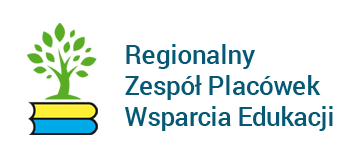 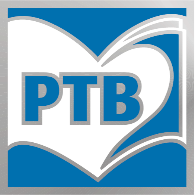 Regulamin II Rodzinny Konkurs Literackina napisanie bajki terapeutycznej dla dziecipt. ,,Bajka na zdrowie” ORGANIZATORZY KONKURSU : Regionalny Zespół  Placówek Wsparcia Edukacji Pedagogiczna         Biblioteka Wojewódzka w Opolu ul. Kościuszki 14, 45-062 Opole,  tel. 77 453-66-92, 77 454-12-40,www.pedagogiczna.plOpolskie Koło Polskiego Towarzystwa BiblioterapeutycznegoCELE KONKURSU : pobudzenie twórczości literackiej dzieci i młodzieży;propagowanie  idei  bajek  terapeutycznych;promowanie pozytywnych postaw społecznych ważnych dla profilaktyki                                 i rozwiązywania problemów uzależnień oraz problemów społecznych z nimi związanych;rozwijanie w dzieciach podstawowych umiejętności społecznych i emocjonalnych;zachęcenie rodzin do pielęgnowania wartości czytelniczych;promowanie pozytywnej postawy społecznej i wspólnego spędzania czasu;uczenie optymizmu i pozytywnej postawy do życia;popularyzacja czytelnictwa.WARUNKI UCZESTNICTWA : Uczestnikami konkursu mogą być rodzice, dziadkowie, opiekunowie wraz z dziećmi, rodzeństwo.Przystąpienie do konkursu jest równoznaczne z akceptacją przez uczestnika regulaminu w całości.  Uczestnik  zobowiązuje  się  do  przestrzegania  określnych  w  nim  zasad, jak również potwierdza, iż spełnia wszystkie warunki, które uprawniają go do udziału w konkursie3.  Każdy uczestnik może zgłosić do konkursu jedną bajkę, niepublikowaną wcześniej oraz   nie biorącą udziału w innych konkursach.4. Zgłoszenia bajki do konkursu może dokonać wyłącznie jej autor.ZASADY KONKURSU : W konkursie biorą udział wszystkie teksty nadesłane w terminie i spełniające kryteria bajki terapeutycznej.Konkurs polega na wyłonieniu przez jury najciekawszych bajek.W konkursie przyjmujemy, że:bajki terapeutyczne dla dzieci to specjalnie tworzone opowiadania, które mają pomóc  odbiorcom  w  pokonywaniu  trudności  i  rozwiązywaniu  problemów; skierowane  są  przede  wszystkim  do  osób,  których  rozwój  jest  zagrożony lub jest nieprawidłowy;tematyka   bajek   terapeutycznych  może  dotyczyć  trudności  w rozwiązywaniu kryzysów rozwojowych, kłopotów na tle wydarzeń krytycznych i sytuacji trudnych tj. śmierć, rozwód itp.; bajki terapeutyczne mają pomagać dzieciom w radzeniu sobie z problemami emocjonalnymi, kłopotami w relacjach społecznych, a także trudnościami w nauce; ważną  rolą  bajek  terapeutycznych  jest  stworzenie  okazji do  przeżycia  przez odbiorców  korektywnego  doświadczenia  emocjonalnego;  dzięki  bajce terapeutycznej dzieci mają mieć możliwość: odreagowania napięcia związanego z przeżywanymi trudnościami,odkrycia właściwego sposobu regulowania emocji, rozszerzenia perspektywy na temat siebie samego i możliwych rozwiązań itp.Bajka może być adresowana do Państwa dziecka i może dotyczyć niechcianych emocji (takich np. jak złość, lęk), niewłaściwych zachowań, trudności  w nawiązywaniu relacji czy radzenia sobie ze stresem lub innej trudnej sytuacji,   w jakiej znalazło się lub może się znaleźć dziecko (np. nowa sytuacja rodzinna, nowe miejsce, nowa grupa rówieśnicza). Może też propagować takie wartości, jak przyjaźń, szczerość, życzliwość, wdzięczność, bądź promować zdrowy tryb życia, optymizm, wytrwałość i realizację marzeń.  Bajka może być napisana wspólnie przez rodziców/opiekunów i dzieci. Bajka powinna być napisana w sposób prosty i obrazowy, tak, aby była zrozumiała zarówno dla dzieci, jak i czytających im rodziców/opiekunów.Bajka musi być jednak zgodna z kryteriami budowy bajki terapeutycznej, dołączonymi do niniejszego regulaminu – załącznik Nr 1. Konkurs ma charakter otwarty.  Praca powinna mieć formę wypowiedzi tekstowej w formie  papierowej lub elektronicznej w języku polskim i nie powinna przekraczać  5 stron formatu A4. Wymagany jest krój czcionki, czcionką 12 Times New Roman, rozmiar czcionki 12, interlinia 1,15, format: word. Prace w wersji elektronicznej należy przesłać na adres: j. jurasz@pedagogiczna.pl do dnia 31 marca 2022 roku (w tytule: Konkurs „Bajka na zdrowie”). W e-mailu muszą znajdować się następujące dane: imię i nazwisko autora/autorów; adres mailowy lub numer telefonu, w celach kontaktowych;  adres zamieszkania.  Praca powinna być poprzedzona krótką informacją zawierającą przesłanie terapeutyczne  i odbiorcę bajki. Do pracy należy dołączyć formularz zgłoszeniowy, stanowiący załącznik Nr 2  do niniejszego regulaminu zawierający między innymi oświadczenie dotyczące zgody na przetwarzanie danych osobowych i wizerunku.  Przesłanie bajki jest jednoznaczne z wyrażeniem przez uczestnika zgody na publikację treści bajki w formie papierowej i na stronie internetowej organizatora oraz zobowiązuje uczestnika do złożenia pisemnego oświadczenia o przekazaniu praw autorskich. Po przesłaniu pracy konkursowej uczestnik nie może dokonywać w niej żadnych zmian. Wyniki konkursu  zostaną ogłoszone na stronie internetowej w terminie 14 dni od dnia zakończenia konkursu. Komisja konkursowa składa się z osób wskazanych przez organizatora konkursu.KRYTERIA OCENY: Jury, oceniając pracę weźmie pod uwagę: zgodność z celami i kryteriami bajki terapeutycznej; poprawność gramatyczną, stylistyczną i ortograficzną; oryginalność pomysłu (sprawdzone zostanie, czy bajka nie została przejęta  z Internetu lub innych źródeł). ZASADY NAGRADZANIA : każdy uczestnik konkursu otrzyma dyplom uczestnictwa; laureaci trzech pierwszych miejsc otrzymają nagrody ufundowane przez organizatorów;najlepsze teksty zostaną zilustrowane i opublikowane w zbiorze bajek terapeutycznych wydanych przez RZPWE Pedagogiczną Bibliotekę Wojewódzką w Opolu po zakończeniu konkursu; autorzy wyróżnionych prac  wezmą  (jeśli pozwoli na to sytuacja epidemiczna) udział w uroczystym Podsumowaniu Konkursu, o którym organizatorzy poinformują drogą mailową lub telefoniczną  w późniejszym terminie. POSTANOWIENIA KOŃCOWE : prace konkursowe nie podlegają zwrotowi; oceny prac dokona jury powołane przez organizatorów;  jury zastrzega sobie 	prawo do zmian 	w regulaminie w wyjątkowych przypadkach; organizatorzy zastrzegają sobie prawo do publikacji konkursowych tekstów oraz cytowania ich w mediach bez gratyfikacji pieniężnych; nadesłanie prac jest jednoznaczne z akceptacją niniejszego regulaminu;w przypadku odwołania konkursu nadesłane prace nie będą wykorzystane przez organizatora;organizator nie ponosi odpowiedzialności za skuteczność realizacji połączeń internetowych  i telefonicznych wykorzystywanych przez uczestników konkursu;zgłaszając udział w konkursie i biorąc w nim udział uczestnik podporządkowuje się postanowieniom regulaminu konkursu I wyraża zgodę  na jego treść;postanowienia regulaminu są wyłączną podstawą prowadzenia konkursu. Załączniki są jego integralną częścią.KONTAKT W SPRAWIE KONKURSU: Regionalny Zespół Placówek Wsparcia Edukacji Pedagogiczna Biblioteka Wojewódzka w Opolu ul. Kościuszki 14,   45-062 Opole,  tel. 77 453-66-92, 77 454-12-40, e-mail: j.jurasz@pedagogiczna.pl Serdecznie zapraszamy do uczestnictwa!                                           Załącznik nr 1 do Regulaminu  II Rodzinnego Konkursu Literackiego na napisanie  bajki terapeutycznej„Bajka na zdrowie” KRYTERIA BAJKI O CHARAKTERZE TERAPEUTYCZNYM Bajka terapeutyczna to specjalnie układane opowiadania, tak skonstruowane i napisana, by dziecko odnalazło w nich cząstkę siebie, swoich uczuć, emocji, konkretnych problemów, z którymi się boryka.  Czytelnicy bajek terapeutycznych mogą utożsamić się z bohaterem i przeżyć z nim daną historię, pozostając w bezpiecznym miejscu (w ramionach mamy lub taty). Pozwalają zrozumieć dzieciom, że ich problemy nie są odosobnione, że inne dzieci (w ich lub zbliżonym wieku) odczuwają takie same troski, rozterki, emocje. Bajki  wspierają,  pokazując  dziecku, że emocje strachu, złości, smutku, zazdrości, wstydu, są czymś normalnym,  bliskie każdemu człowiekowi. Bajki dają poczucie bezpieczeństwa, zawierają wiele wskazówek pomocnych w poradzeniu sobie z problemem, które są propozycją, prezentacją sposobu jego rozwiązania przez dziecko. Bajka terapeutyczna buduje wiarę w siebie, we własne możliwości w przezwyciężeniu trudności. Daje jasny przekaz: „Z każdego kłopotu jest wyjście. Można sobie poradzić. Dasz sobie radę. Bądź odważny, działaj”. Celem bajek terapeutycznych jest:obniżenie napięcia emocjonalnego,pomoc w rozwiązywaniu problemów, oswajanie lęków,uwrażliwienie na trudności innych,wzmocnienie poczucia własnej wartości.Kryteria bajek o charakterze terapeutycznym:Odbiorca - skierowana do dzieci  wieku przedszkolnych i szkolnym.Temat - przestawia w sposób metaforyczny sytuację trudną, problem mój, mojej rodziny, kolegów, konflikt;Główny bohater – dziecko lub zwierzątko, z którym czytelnik się utożsamia; Bohater radzi sobie z sytuacją trudną przy pomocy innych postaci bajkowych,  które pomagają mu też zrozumieć problem.Bohater rozwiązuje problem poprzez zmianę sposobu myślenia, odczuwania, aktywną postawę. Działania bohatera prowadzą do sukcesu.Bohaterowie bajki wyrażają swoje emocje, nazywając je. Inne wprowadzone postacie – pomagają wyrazić uczucia, uczą skutecznych sposobów zachowań, umożliwiają głównemu bohaterowi osiągnięcie sukcesu, uczą pozytywnego myślenia w sytuacjach trudnych; Tło bajki – bajka rozgrywa się w miejscach znanych dziecku. Miejsca te są tak przedstawione, że wywołują u postaci bajkowych pogodny nastrój. Akcja bajki toczy się współcześnie.Morał – bajka terapeutyczna nie ma morału; Zakończenie bajki powinno być pozytywne.W bajkach terapeutycznych bohater nie może używać magii (np. Czarodziejskiej różdżki, czapki niewidki, zaczarowanego ołówka, latającego dywanu, magicznego płynu) do rozwiązywania swoich problemów.Załącznik nr 2                                                                                          do Regulaminu   II Rodzinnego Konkursu Literackiego 						na napisanie bajki terapeutycznejpt. „Bajka na zdrowie” Uwaga: Formularz i oświadczenie wypełnia każdy z współautorówFORMULARZ ZGŁOSZENIOWY ………………………………………………………………………….. Imię i nazwisko uczestnika/ów konkursu ………………………………………………………………..…… ………………………………………Adres zamieszkania  ………………………………………………………………..…… ………………………………………………….Telefon kontaktowy/adres e-mailowy  ………………………………………………………………..……………………………………………………….Tytuł pracy zgłoszonej do konkursu  ……………………………………………………………………………………………………………………………………………………………Bajka dotyczy problemu…………………………………………………………………………………………………………………………….Odbiorca (wiek)Oświadczenie uczestnika/ów II Ogólnopolski Konkurs Literacki „ Bajka na zdrowie” Oświadczam, że przedłożona praca jest mojego autorstwa i że w związku z wykonaniem pracy, nie naruszam w żaden sposób praw osób trzecich. Oświadczam, że akceptuję regulamin konkursu.  Oświadczam, że w wyrażam zgodę na nieodpłatną publikację mojej pracy w zbiorze bajek terapeutycznych RZPWE Pedagogicznej Biblioteki Wojewódzkiej w Opolu.Oświadczam, że zapoznałam(-em) się Regulaminem Konkursu i w pełni go akceptuję. .........................................................................                                                                               Data i podpis uczestnika  ZGODA NA PRZETWARZANIE DANYCH OSOBOWYCH, WYKORZYSTANIE WIZERUNKU ORAZ KLAUZULA INFORMACYJNA RODO Wyrażam zgodę na przetwarzanie przez organizatorów konkursu moich danych osobowych zawartych    w formularzu zgłoszeniowym w celu organizacji, uczestnictwa       i promocji II Rodzinnego Konkursu Literackiego „Bajka na zdrowie”. Dane przetwarzane są w celu identyfikacji autorów prac konkursowych i wyłonienia laureatów oraz umożliwią Organizatorom prezentację zwycięskich prac i upowszechnianie informacji        o finalistach i laureatach konkursu.  Zezwalam na wykorzystanie i rozpowszechnianie przez organizatorów konkursu mojego wizerunku utrwalonego podczas ceremonii wręczania nagród jakąkolwiek techniką na wszelkich nośnikach (w tym   w postaci fotografii i dokumentacji filmowej) poprzez jego publikację w materiałach promocyjnych, na stronach internetowych i portalach społecznościowych Pedagogicznej  Biblioteki Wojewódzkiej  w Opolu i Opolskiego Koła Polskiego Towarzystwa Biblioterapeutycznego.Niniejsza zgoda jest nieodpłatna, nie jest ograniczona ilościowo, czasowo ani terytorialnie. Dla potrzeb, odpowiednio do wyrażonej powyżej zgody, mój wizerunek może być użyty do różnego rodzaju form elektronicznego przetwarzania, kadrowania                   i kompozycji, a także zestawiony z wizerunkami innych osób, może być uzupełniony towarzyszącym komentarzem, natomiast nagranie filmowe i dźwiękowe                          z udziałem uczestnika mogą być cięte, montowane, modyfikowane, dodawane do innych materiałów powstających na potrzeby konkursu, bez obowiązku akceptacji produktu końcowego. Wizerunek nie będzie użyty w formie lub publikacji obraźliwej dla uczestnika lub naruszającej   w inny sposób jego dobra osobiste. ….…….………………………. Podpis uczestnika Klauzula informacyjna dotycząca przetwarzania danych osobowych1. Administratorem Pani/Pana danych osobowych jest Regionalny Zespół Placówek Wsparcia Edukacji z siedzibą w Opolu przy ulicy Głogowskiej 27.2. Administrator danych osobowych powołał administratora bezpieczeństwa informacji nadzorującego prawidłowość przetwarzania danych osobowych, z którym można kontaktować się za pośrednictwem adresu e-mail: iod@rzpwe.opolskie.pl;3. Pani/Pana dane osobowe przetwarzane będą dla celu organizacji i przeprowadzenia konkursu;4. Podstawą do przetwarzania danych osobowych jest zgoda na przetwarzanie danych osobowych;5. Podanie danych jest dobrowolne, jednak konieczne do realizacji celów, do jakich zostały zebrane;6. Dane nie będą udostępniane podmiotom zewnętrznym z wyjątkiem przypadków przewidzianych przepisami prawa;7. Dane przechowywane będą przez okres niezbędny do realizacji wyżej określonych celów;8. Posiada Pani/Pan prawo dostępu do treści swoich danych oraz z zastrzeżeniem przepisów prawa: prawo ich sprostowania, usunięcia, ograniczenia przetwarzania, prawo do przenoszenia danych, prawo do wniesienia sprzeciwu, prawo do cofnięcia zgody w dowolnym momencie;9. Ma Pani/Pan prawo do wniesienia skargi do Prezesa Urzędu Ochrony Danych Osobowych;10. Pani/Pana dane nie będą przetwarzane w sposób zautomatyzowany i nie będą poddawane profilowaniu.